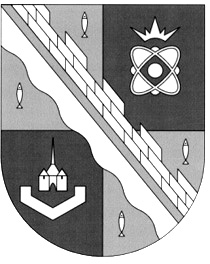 администрация МУНИЦИПАЛЬНОГО ОБРАЗОВАНИЯ                                        СОСНОВОБОРСКИЙ ГОРОДСКОЙ ОКРУГ  ЛЕНИНГРАДСКОЙ ОБЛАСТИпостановлениеот 22/05/2020 № 966О прекращении подачи тепла на городские и промышленные объекты	В связи с установившейся положительной температурой наружного воздуха в пределах нормативных значений, администрация Сосновоборского городского округа п о с т а н о в л я е т:	1. Прекратить отопление промышленных и городских потребителей с 26 мая 2020 года в соответствии с Программой отключения потребителей тепла и проведения гидравлических испытаний подающего трубопровода тепловой сети от городской котельной до тепловых пунктов потребителей Сосновоборского городского округа.            2. Признать утратившим силу постановление администрации Сосновоборского городского округа от 08.05.2020 № 884 «О прекращении подачи тепла на городские и промышленные объекты».3. Общему отделу администрации обнародовать настоящее постановление на электронном сайте городской газеты «Маяк».4. Отделу по связям с общественностью (пресс-центр) Комитета по общественной безопасности и информации разместить настоящее постановление на официальном сайте Сосновоборского городского округа.5. Настоящее постановление вступает в силу со дня официального обнародования.	6. Контроль за исполнением настоящего постановления возложить на заместителя главы администрации по жилищно-коммунальному комплексу                            Иванова А.В.Глава Сосновоборского городского округа                                                   М.В.Воронков